ПРИМЕР ОФОРМЛЕНИЯ СТАТЬИУДК 661.961.62КОНСТРУКЦИЯ МНОГОХОДОВОЙ КАМЕРЫ СГОРАНИЯ ВЫСОКОТЕМПЕРАТУРНОГО РЕАКТОРАА.А.  Иванов1, В. Е. Петров2  1. Балтийский государственный технический университет «ВОЕНМЕХ» им. Д.Ф. Устинова2. АО «ОДК–Климов»На сегодняшний день все более широкое применение находят такие источники электрической энергии, как топливные элементы на водороде. В авиации водород-воздушные топливные элементы уже применяются на ряде беспилотных летательных аппаратов (ЛА), малоразмерных самолетов и на различных конфигурациях мультикоптеров [1,2].Использование новых моделей водород-воздушных топливных элементов позволяет значительно увеличить время беспрерывного полета ЛА, а также применять их в разнообразных климатических условиях, в том числе – на крайнем севере, без снижения эффективности. Одна из проблем использования таких ЛА – отсутствие развитой инфраструктуры производства, хранения и поставки водорода потребителям, находящимся в областях, отдаленных от промышленных центров. Для обслуживания ЛА в такой местности в БГТУ «ВОЕНМЕХ» им. Д.Ф. Устинова была разработана принципиальная схема и конструктивные узлы для малоразмерной установки получения водорода [3]. Продуктовый водород пригоден для топливных элементов, а установка является базовой системой для создания мобильного заправочного комплекса ЛА. Далее была поставлена цель совершенствования разработанных узлов, а среди основных задач выделено снижение массы и габаритов технологического оборудования [4].Для решения данной проблемы была предложена конструкция многоходового ВТР, являющегося развитием известной конструкции по патенту RU №2521377 С2, представленной на рис.1.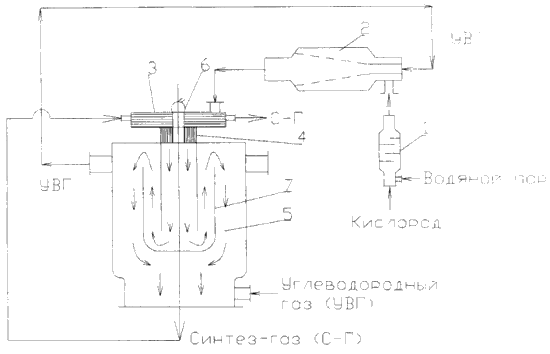 Рис. 1. Конструкция многоходовой КС по патенту RU №2521377 С2……Принципиальная схема предлагаемой конструкции в двухходовом варианте представлена на рис. 2 [6].На данный момент поставлена задача разработки математической модели для проведения расчетов внутрикамерных процессов и последующего проектирования конструкции многоходовых ВТР, с количеством ходов два и более. Научный руководитель – к.т.н., доцент А.Н. СидороцБиблиографический списокАлизар А. Российский октакоптер на водороде установил мировой рекорд по длительности полета: 3 часа 10 минут [Электронный ресурс] // Geektimes; URL: https://geektimes.ru/post/274755/ (дата обращения: 31.03.2018).Полов М. Первый водородный // Облако. 2017.  №2 (03). С. 27 – 28.......Аникина В. Д., Савченко Г. Б. Результаты анализа алгоритма проектирования установки получения водородсодержащего газа для топливных элементов // Материалы III Общероссийской МНТК «Старт-2017». СПб: БГТУ «Военмех», 2011. С. 24 – 27.